           Vekeplan for 1.klasse, veke 15, 8  - 12 april.           Vekeplan for 1.klasse, veke 15, 8  - 12 april.           Vekeplan for 1.klasse, veke 15, 8  - 12 april.           Vekeplan for 1.klasse, veke 15, 8  - 12 april.           Vekeplan for 1.klasse, veke 15, 8  - 12 april.MåndagTysdagonsdagtorsdagfredagMorgonsamling.-ny plan ut-lese ark-gjennomgåing av nylekse -tekstMusikk/gym:Påskegudstjeneste kl 9:15      FRIMorgonsamling.-dagen i dag-les for ein vaksen og ein klasseven.Morgonsamling:Norsk:-les for ein vaksen-les for ein i klassen  Norsk:-les i  lettles boka for arbeidspartneren din-arbeidsbokMorgonsamling:Levere lånebøkene.Låne bøke-les og sjå i bokaTur dag:-me skal møte barnehagen på Skaret kl. 10;00-ha med nista og gode klede.Norsk:-påskekos med faddranefriminuttfriminuttfriminuttfriminuttMatematikk:-arbeid i arbeidsboka-tala opp til 20-tallinje, kor skal tala stå.-mengde staffet. Norsk:- me les for Ayla-arbeids bokPÅ TUR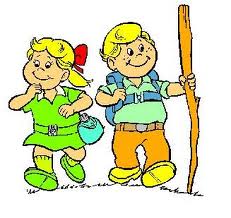 Matematikk:-arbeidsbok.MatfriminuttMatfriminuttMatfriminuttMatfriminuttEngelsk:-the classroomMatematikk:-arbeidsbok-tala opp til 20KRLE-påskeevangeliet-lage påskepynt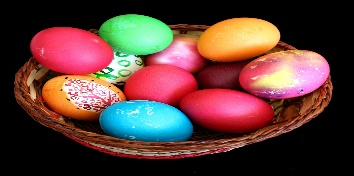 Gym:-ute gym-koke eggfriminuttfriminuttNaturfag:- fem sansar-kva sansar har me?-korleis verker dei?Musikk/gym:-øver på songar til påskegudstjenesta .-tl dansenSamfunnsfag:-heime-kven gjer oppgåvene som må gjerast heime?Kunst og handverk:-me klypper og limar-lager påskepyntKRLE:-øver på songar til påskegudstjenestaSkuleslutt kl 13:15Samfunnsfag:- heime-me klypper og limar-påskepynt